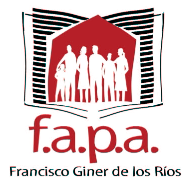 SOLICITUD DE PARTICIPACIÓN IV CONCURSO DE FOTOGRAFÍA DE LA FAPA “Francisco Giner de los Ríos” SOBRE LA CONVENCIÓN DE LOS DERECHOS DEL NIÑO Y LA NIÑA(RELLENAR TODOS LOS CAMPOS EN MAYÚSCULA)	DATOS DEL PADRE/MADRE/TUTOR/A	PADRE/MADRE/TUTOR/A: ……………………………………………………………………………………………………D.N.I. ………………………………………………………………………………………………………………………………TELF. MÓVIL: ………………………………………………… TELF. FIJO: .………………………………………………E-MAIL: ………………………………………………………………………………………………………………………….. 	DATOS DEL PARTICIPANTE	NOMBRE Y APELLIDOS:   ……………………………………………………………………………………………………EDAD:  ……………………………………CURSO……………………………………………………………………………NOMBRE DEL CENTRO: …………………………………………………………………………………………………………………………………………….  MUNICIPIO: ………………………………………………………………………………TÍTULO DE LA OBRA: ………………………………………………………………………………………………………………………………………………………………………………………………………………………………………………..AUTORIZACIÓND/Dª. ……………………………………………………………………………………………………………………….……………………………………………………………………..…………………….. como padre/madre o tutor/a legal de……………………………………………………………………………………………………..  autorizo su participación en el IV Concurso de fotografía sobre la Convención de los Derechos del niño y la niña organizado por la FAPA Francisco Giner de los Ríos y acepto las bases establecidasEn…………………………………………… a………… de…………………….. de……………….2023FIRMADO MADRE/PADRE/TUTOR/AQue, de acuerdo con lo que establece el REGLAMENTO (UE) 2016/679 DEL PARLAMENTO EUROPEO Y DEL CONSEJO de 27 de abril de 2016 relativo a la protección de las personas físicas en lo que respecta al tratamiento de datos personales y a la libre circulación de estos datos y por el que se deroga la Directiva 95/46/CE (Reglamento general de protección de datos) y la Ley Orgánica 3/2018, de 5 de diciembre, de Protección de Datos Personales y garantía de los derechos digitales,  en nombre de FAPA FRANCISCO GINER DE LOS RÍOS la información que nos facilita con el fin de la participación en el Concurso de dibujo, pintura o comic sobre la Convención de los Derechos del Niño. Los datos proporcionados se conservarán mientras se mantenga la relación con nuestra Asociación o durante el tiempo necesario para cumplir con las obligaciones legales. Los datos no se cederán a terceros salvo en los casos en que exista una obligación legal. Los datos podrán ser cedidos, como encargados de tratamiento, a las entidades involucradas en este concurso.Usted tiene derecho a obtener confirmación sobre si en la FAPA estamos tratando sus datos personales, por tanto tiene derecho a acceder a sus datos personales, rectificar los datos inexactos o solicitar su supresión cuando los datos ya no sean necesarios a oponerse a la cesión de datos cuando no sea obligatorio y al derecho a portabilidad.